SĄJŪDIS UŽ LIETUVOS MIŠKUS Gedimino pr. 26, Vilnius, LT-01104ASOCIACIJA “GYVAS MIŠKAS”Šilutės g. 12A-3, Rusnė, Šilutės raj., LT-99348LABANORO KLUBASJanuliškio k., Labanoro sen., Švenčionių r., LT-18200Lietuvos Respublikos Seimo Pirmininkui				2018-12-03LIetuvos Respublikos Ministrui PirmininkuiPRAŠYMAS  NESTABDYTI ĮSTATYMO PRIĖMIMĄ DĖL SAUGOMŲ TERITORIJŲ MIŠKŲŠių metų rugsėjo 20 d. po pateikimo buvo priimtas Miškų  įstatymo Nr.I-671 3 straipsnio pakeitimo projektas Nr. XPIII-2458, kuriuo norima neleisti saugomose teritorijose vykdyti miško kirtimų, po kurių miškas iškertamas plynai. Pateikimo metu įstatymo projektui pritarė dauguma Seimo narių, jį palaiko ir visuomenė, spalio 13 d. ir gruodžio 1 d. susirinkusi į tūkstantines eisenas. LR Seimas šiam įstatymo projektui paprašė Vyriausybės išvados. Buvo numatyta, kad Seime šio įstatymo svarstymas vyks gruodžio 4 dieną. Lapkričio 21 d. projektą turėjo svarstyti Kaimo reikalų komitetas, o lapkričio 28 dieną –  Aplinkos apsaugos komitetas. Kadangi iki lapkričio 21 dienos Vyriausybė savo išvados nepateikė, LR Seimo Kaimo reikalų komitetas projekto svarstymą atidėjo, o kol neapsvarstė Kaimo reikalų komitetas, nepradeda svarstymo ir Aplinkos apsaugos komitetas. Lapkričio 22 dieną Vyriausybės valandos metu LR Seimo narys Linas Balsys paklausė Premjero Sauliaus Skvernelio, kodėl Vyriausybė jo pateiktam įstatymo projektui nuo rugsėjo 20 dienos vis nepateikia išvados. Į tai Premjeras atsakė, kad Vyriausybė netrukdys Seimo darbo ir išvadą apsvarstys artimiausiame Vyriausybės posėdyje lapkričio 28 dieną. Visgi šiame Vyriausybės posėdyje išvada nebuvo svarstoma, nes ją nebuvo parengusi Aplinkos ministerija. Toks Aplinkos ministerijos darbo aplaidumas, kai daugiau nei per du mėnesius nesugebama parengti išvadą dėl vieno įstatymo projekto, stato į nepatogią padėtį ir patį Premjerą, kuriam vėliau tenka aiškintis, kodėl dėl biurokratinių priežasčių stringa Seimo darbas. Juolab anksčiau, kitos Vyriausybės valandos metu, į klausimą, ar Vyriausybė pritars minėtam įstatymo projektui, kuriuo nuo plynų kirtimų apsaugomos vertingiausios Lietuvos teritorijos, Premjeras atsakė „Taip“.  Taigi iš viešų pasisakymų Vyriausybės priešiškumo šiai iniciatyvai nėra, bet įstatymo priėmimo procesui trukdymas vyksta.Lietuva viena iš nedaugelio ES šalių, kuri tebeleidžia vykdyti plynuosius miško kirtimus saugomose teritorijose. Tuo galime lygintis nebent su Rumunija, į kurią dabar sutelktas visos Europos dėmesys dėl plynai kertamų turistų pamėgtų nacionalinių parkų. Dėl nesugebėjimo užtikrinti europinės svarbos saugomų teritorijų, priklausančių NATURA 2000 tinklui, apsaugos ne kartą Aplinkos ministerijai pastabą pateikė ir Europos Komisija, kuri įdėmiai stebi šią situaciją. Miškų įstatymo projektas Nr.XPIII-2458, parengtas kartu su VDU mokslininkais ir saugomų teritorijų specialistais, leistų priimti greitus sprendimus dėl gamtinės ir rekreacinės saugomų teritorijų būklės pagerinimo, kol šiose saugomose teritorijose dar yra ką saugoti.  Kiekviena pradelsta diena reiškia po naują plyną kirtimą regioniniuose, nacionaliniuose parkuose, kraštovaizdžio ir kituose draustiniuose. Įstatymo projektas numato saugiklius, neleidžiančius manipuliuojant kirtimų pavadinimais vykdyti plynuosius kirtimus ten, kur jie uždrausti šiuo metu, nes didžioji dalis plynų kirtimų saugomose teritorijose šiuo metu atliekama vadinamaisiais atvejiniais kirtimais, kuriais miškas iškertamas plynai per du kartus 5 metų laikotarpyje. Pasinaudodami šia įstatymo spraga miško valdytojai toliau kerta plynai nacionalinius parkus, nežiūrint į tai, kad teoriškai ten plynieji kirtimai draudžiami. Atsižvelgiant į įstatymo projekto svarbą ir didžiulį visuomenės palaikymą jam, prašome arba skubiai parengti Vyriausybės išvadą, arba svarstyti įstatymo projektą LR Seime be Vyriausybės išvados, kad šio įstatymo svarstymo bei priėmimo stadijos įvyktų 2018 metų rudens sesijos metu, o pats įstatymas įsigaliotų nuo 2019 metų sausio 1 dienos. Tai padaryti būtina siekiant išvengti dar didesnės žalos saugomoms teritorijoms, kurią atitaisyti jau nebebūtų galimybių. To prašome savo ir tūkstančio pilietinės akcijos „Miškas Lietuvos – Atsiklausk Tautos“ dalyvių, dalyvavusių prie LR Seimo š.m. gruodžio 1 dieną, vardu.  Sąjūdžio už Lietuvos miškus pirmininkas Gintautas KniukštaAsociacijos „Gyvas miškas“ koordinatorė Monika Peldavičiūtė Labanoro klubo prezidentas Andrejus Gaidamavičius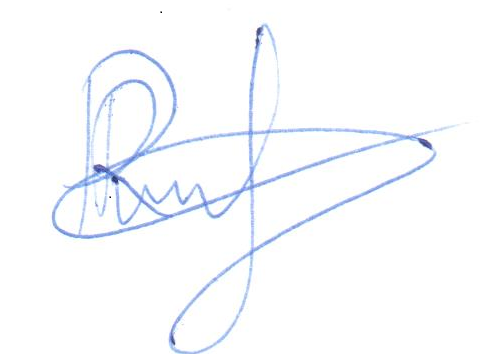 